Publicado en España el 13/09/2023 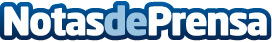 TherapyChat evoluciona a Therapyside: el nuevo camino hacia el bienestar emocionalTras 7 años de andadura, TherapyChat se transforma en Therapyside con un firme propósito: seguir ayudando a situar la salud mental en el centro y ampliar su propuesta de valor basada en la cercanía, el trato personalizado y la sensibilidad. Este cambio, que va más allá del nuevo nombre, implica enfatizar el compromiso por acercar la psicología al día a día, cumpliendo con el propósito de concienciar y conectar a pacientes y psicólogos de forma humana, personalizada y empáticaDatos de contacto:Carmen NisoRoman 915915500Nota de prensa publicada en: https://www.notasdeprensa.es/therapychat-evoluciona-a-therapyside-el-nuevo Categorias: Marketing Sociedad Psicología Bienestar http://www.notasdeprensa.es